会议日程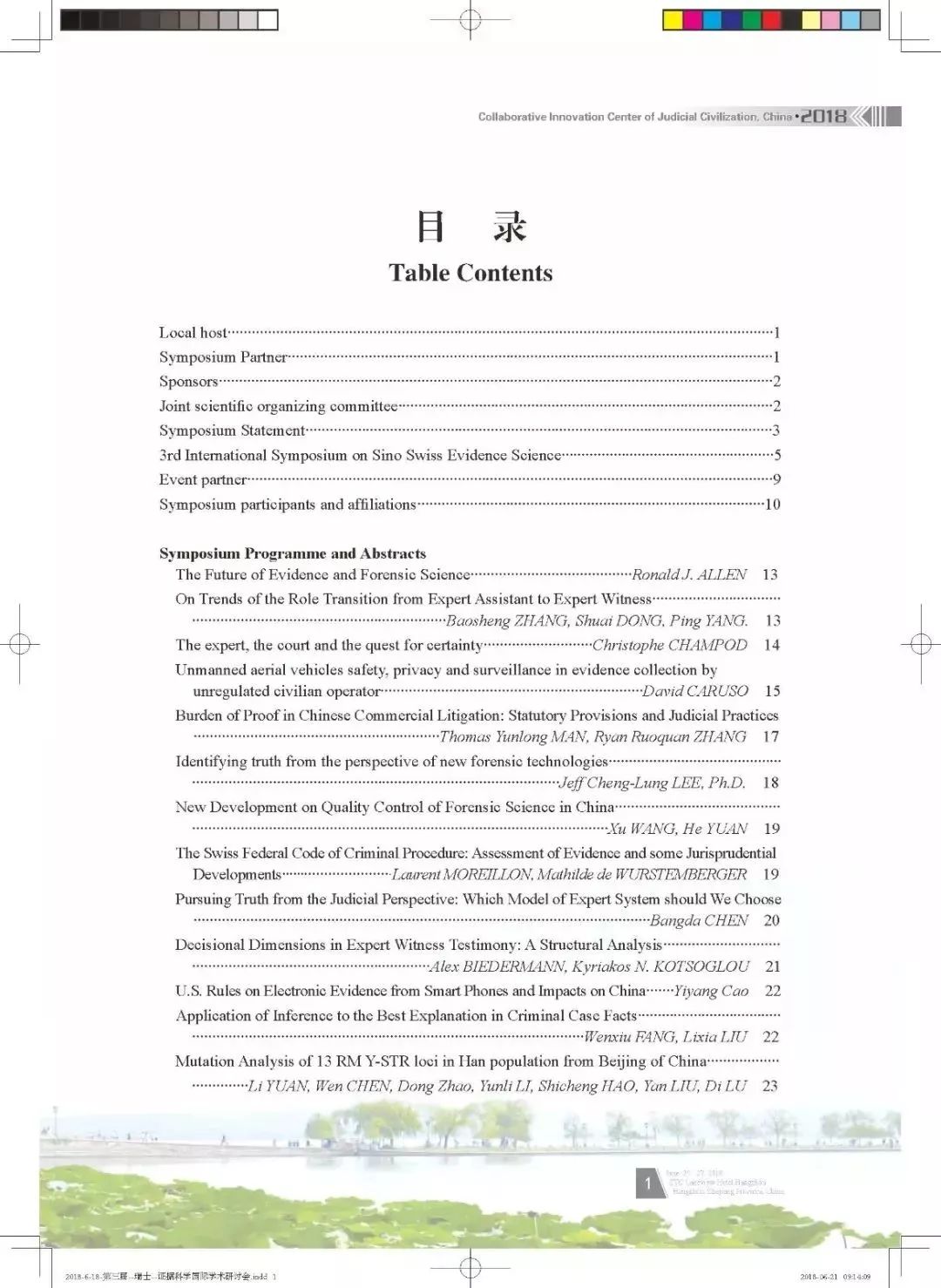 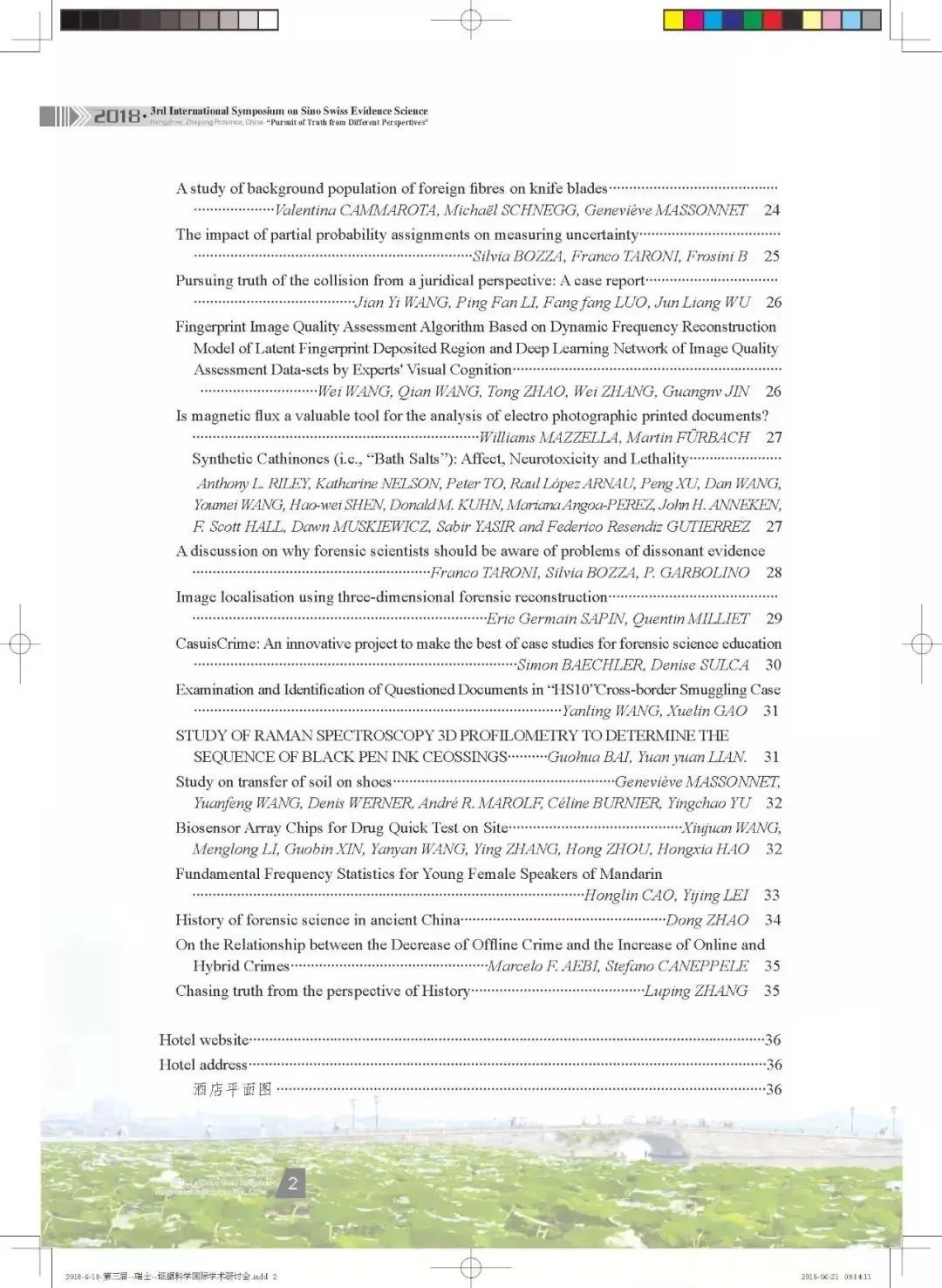 